Suvestinė redakcija nuo 2021-01-02 iki 2021-06-30Įstatymas paskelbtas: Žin. 1994, Nr. 55-1049, i. k. 0941010ISTA000I-533Nauja įstatymo redakcija nuo 2008-10-01:Nr. X-1722, 2008-09-15, Žin., 2008, Nr. 113-4290 (2008-10-01), atitaisymas skelbtas: Žin., 2011, Nr. 45LIETUVOS RESPUBLIKOSVIETOS SAVIVALDOSĮSTATYMAS. liepos 7 d. Nr. I-533Vilnius18 straipsnis. Nuostatos dėl teisės aktų sustabdymo, panaikinimo, apskundimo1. Savivaldybės tarybos priimtus teisės aktus gali sustabdyti, pakeisti ar panaikinti pati savivaldybės taryba. Kitų savivaldybės viešojo administravimo subjektų priimtus teisės aktus gali sustabdyti ar panaikinti pagal kompetenciją savivaldybės taryba. Savivaldybės administracijos direktorius ar kiti savivaldybės viešojo administravimo subjektai savo priimtus teisės aktus gali sustabdyti ir juos pakeisti ar panaikinti. Savivaldybės administracijos direktoriaus pavaduotojo pagal kompetenciją priimtus teisės aktus gali sustabdyti ar panaikinti jis pats arba savivaldybės administracijos direktorius. . ________________________________Suvestinė redakcija nuo 2020-09-29Sprendimas paskelbtas: TAR 2017-12-22, i. k. 2017-21008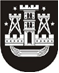 KLAIPĖDOS MIESTO SAVIVALDYBĖS TARYBASPRENDIMASDĖL KLAIPĖDOS MIESTO SAVIVALDYBĖS NEFORMALIOJO VAIKŲ ŠVIETIMO LĖŠŲ SKYRIMO IR NAUDOJIMO TVARKOS APRAŠO PATVIRTINIMO2017 m. gruodžio 21 d. Nr. T2-328KlaipėdaVadovaudamasi Lietuvos Respublikos vietos savivaldos įstatymo 18 straipsnio 1 dalimi, Klaipėdos miesto savivaldybės taryba nusprendžia:1. Patvirtinti Klaipėdos miesto savivaldybės neformaliojo vaikų švietimo lėšų skyrimo ir naudojimo tvarkos aprašą (pridedama).2. Pripažinti netekusiu galios Klaipėdos miesto savivaldybės tarybos 2016 m. gegužės 26 d. sprendimą Nr. T2-142 „Dėl Klaipėdos miesto savivaldybės neformaliojo vaikų švietimo lėšų skyrimo ir naudojimo tvarkos aprašo patvirtinimo“.3. Skelbti šį sprendimą Teisės aktų registre ir Klaipėdos miesto savivaldybės interneto svetainėje.Savivaldybės meras	Vytautas GrubliauskasPATVIRTINTAKlaipėdos miesto savivaldybėstarybos 2017 m. gruodžio 21 d.sprendimu Nr. T2-328KLAIPĖDOS MIESTO SAVIVALDYBĖS NEFORMALIOJO VAIKŲ ŠVIETIMO LĖŠŲ SKYRIMO IR NAUDOJIMO TVARKOS APRAŠASi SKYRIUSBENDROSIOS NUOSTATOS1. Klaipėdos miesto savivaldybės neformaliojo vaikų švietimo lėšų skyrimo ir naudojimo tvarkos aprašo (toliau – Aprašas) paskirtis – apibrėžti valstybės biudžeto ir (ar) Europos Sąjungos finansinės paramos ir bendrojo finansavimo lėšų (toliau – lėšos), skiriamų Klaipėdos miesto savivaldybei (toliau – Savivaldybė) mokinių ugdymui pagal neformaliojo vaikų švietimo (išskyrus ikimokyklinio, priešmokyklinio ir formalųjį švietimą papildančio ugdymo) (toliau – NVŠ) programas, skyrimo principus, naudojimą, reikalavimus švietimo teikėjui ir tikslinėmis lėšomis finansuojamoms NVŠ programoms, paraiškų pateikimo, jų vertinimo, kokybės užtikrinimo, dalyvaujančių šiose programose vaikų apskaitos ir atsiskaitymo už NVŠ programų vykdymo lėšas tvarką.2. NVŠ lėšos yra tikslinė dotacija Savivaldybei, siekiant didinti vaikų, ugdomų pagal NVŠ programas, skaičių. Atsižvelgdama į tai, Savivaldybė siekia, kad NVŠ dalyvaujančių vaikų skaičius padidėtų maksimaliai, būtų užtikrinta NVŠ programų įvairovė, kokybė ir prieinamumas.3. NVŠ lėšos Savivaldybei skiriamos biudžetiniams metams Lietuvos Respublikos švietimo ir mokslo ministro (toliau – Švietimo ir mokslo ministras) įsakymu. Savivaldybė naudoja lėšas teisės aktų nustatyta tvarka ir užtikrina šių lėšų panaudojimą pagal tikslinę paskirtį.4. Šis Aprašas parengtas, vadovaujantis Neformaliojo vaikų švietimo lėšų skyrimo ir panaudojimo tvarkos aprašu, patvirtintu Švietimo ir mokslo ministro  2018 m. rugsėjo 12 d. įsakymu Nr. V-758 „Dėl Neformaliojo vaikų švietimo lėšų skyrimo ir panaudojimo tvarkos aprašo patvirtinimo“ (toliau – Įsakymas). Punkto pakeitimai:Nr. T2-258, 2018-11-29, paskelbta TAR 2018-12-07, i. k. 2018-20074iI SKYRIUSnVŠ lėšų skyrimo IR JŲ NAUDOJIMo PRINCIPAI5. Visos Savivaldybei skirtos tikslinės lėšos NVŠ programoms finansuoti skiriamos Savivaldybės administracijai. Atsižvelgus į paskirtą NVŠ programoms tikslinę lėšų sumą, NVŠ teikėjų vykdomoms programoms lėšas paskirsto ir tvirtina Savivaldybės administracijos direktorius pagal mokinių, pasirinkusių NVŠ programas ir sudariusių su švietimo teikėjais dalyvavimo NVŠ programoje mokymo sutartis, skaičių, programos trukmę mėnesiais ir apskaičiuotą Savivaldybės NVŠ lėšų vienam mokiniui dydį. NVŠ lėšos visiems švietimo teikėjams paskirstomos proporcingai pagal NVŠ programose dalyvaujančių vaikų skaičių einamųjų metų sausio 15 d. ir spalio 1 d. duomenimis.6. Skirstant NVŠ lėšas, vadovaujamasi visuotinumo principu, t. y. teisę jas gauti turi kiekvienas vaikas, besimokantis pagal pradinio, pagrindinio ar vidurinio ugdymo programas, ir kiekvienas NVŠ teikėjas, vadovaujantis lygiateisiškumo principu.7. NVŠ lėšomis gali būti finansuojama tik viena vaiko pasirinkta NVŠ programa, kuriai NVŠ lėšas skiria ta savivaldybė, kurioje vaikas mokosi pagal NVŠ programą, nepriklausomai, kurioje savivaldybėje vaikas gyvena ir mokosi pagal bendrojo ugdymo programą.8. NVŠ lėšų suma vienam NVŠ programoje dalyvaujančiam vaikui nustatyta Įsakymu. Šis dydis gali būti 1/3 dalimi didesnis ar mažesnis, atsižvelgiant į NVŠ programas pasirinkusių mokinių skaičių Savivaldybėje. Jei vienam vaikui tenka mažiau lėšų, nei Įsakymu nustatyta mažiausia leistina suma, lėšos pirmumo tvarka skiriamos tiems NVŠ teikėjams, kurių veikla ar kitos programos nėra finansuojamos Savivaldybės biudžeto lėšomis.9. NVŠ lėšos skiriamos vaiko, dalyvaujančio NVŠ programoje, ugdymo procesui finansuoti ir naudojamos Įsakymo nustatyta tvarka.10. Paskyrus NVŠ lėšas, NVŠ teikėjas sumažina vaikui nustatytą mokestį tokia suma, kokia yra Savivaldybės paskirta vienam programoje dalyvaujančiam vaikui. Punkto pakeitimai:Nr. T2-258, 2018-11-29, paskelbta TAR 2018-12-07, i. k. 2018-2007411. NVŠ teikėjai, kuriems pagal Savivaldybės administracijos direktoriaus įsakymą paskirtos lėšos NVŠ programoms įgyvendinti, sudaro su Savivaldybės administracijos direktoriumi biudžeto lėšų naudojimo sutartį (toliau – Sutartis) ne vėliau kaip per 10 darbo dienų nuo Savivaldybės administracijos direktoriaus įsakymo pasirašymo dienos. Sutarties ir prie Sutarties pridedamą programos sąmatos formas tvirtina Savivaldybės administracijos direktorius. Programos sąmata yra neatsiejama Sutarties dalis. Savivaldybės biudžeto lėšos turi būti panaudojamos tik tai NVŠ programai, kuri numatyta Sutartyje, ir toms išlaidoms, kurios numatytos prie Sutarties pridedamoje programos sąmatoje.12. Sutartyje turi būti numatyti:12.1. NVŠ teikėjo įsipareigojimai dėl programos vykdymo pagal joje numatytus tikslus ir veiklas bei nurodytas vaikų skaičius; 12.2. įsipareigojimai dėl lėšų panaudojimo pagal paskirtį, nurodytą Įsakymu, ir gautų NVŠ programai įgyvendinti lėšų laikymą atskiroje biudžeto lėšų sąskaitoje, iš kurios vykdomi atsiskaitymai; 12.3. kitos sąlygos ir atsakomybė už netinkamą lėšų naudojimą ir ugdymo proceso organizavimą.13. Sąmatoje turi būti nurodyti tik tie išlaidų straipsniai, kurie atitinka Įsakymu nustatytą lėšų panaudojimą. Švietimo skyriaus atsakingas specialistas prieš Sutarties pasirašymą įvertina, ar sąmatoje nurodytos lėšos atitinka NVŠ programoje numatytus tikslus ir veiklas, ar sąmatoje nurodyta suma sutampa su Savivaldybės administracijos direktoriaus įsakymu paskirtomis lėšomis NVŠ programai įgyvendinti. Sąmata prie Sutarties netikslinama. Tais atvejais, kai skirtumas tarp planuotų ir faktiškai panaudotų lėšų pagal atskirą išlaidų straipsnį neviršija 10 procentų, NVŠ teikėjas gali lėšas perskirstyti tarp straipsnių ne vėliau kaip likus 10 dienų iki NVŠ programos vykdymo pabaigos.14. Lėšos NVŠ teikėjams, sudariusiems su Savivaldybės administracijos direktoriumi Sutartį, pervedamos Savivaldybės administracijos direktoriaus nustatyta tvarka. IIi SKYRIUSPARAIŠKŲ PATEIKIMAS, REIKALAVIMAI ŠVIETIMO TEIKĖJUI IR NVŠ PROGRAMOMS15. Kvietimas teikti NVŠ lėšomis finansuojamų programų paraiškas (toliau – Paraiška) skelbiamas vietinėje spaudoje ir Savivaldybės interneto svetainėje (www.klaipeda.lt) kiekvienais kalendoriniais metais gegužės mėnesį ir pakartotinai – liepos mėnesį. Paraiškos teikiamos kasmet nuo birželio 1 d. iki rugpjūčio 31 d.16. Paraiškas teikti ir NVŠ lėšomis NVŠ programas įgyvendinti gali visi švietimo teikėjai (išskyrus bendrojo ugdymo mokyklas), kurie atitinka Įsakymu nustatytus reikalavimus.17. Švietimo teikėjas užpildo NVŠ programos atitikties reikalavimams Paraiškos formą (Įsakymo 1 priedas). Paraiška kartu su lydraščiu bei elektroniniu jos variantu „word“ formatu įdedama į vieną voką, ant kurio užrašoma „Neformaliojo vaikų švietimo programos paraiška“. Užklijuotas ir antspauduotas NVŠ teikėjo spaudu vokas pateikiamas (paštu arba asmeniškai) Savivaldybės administracijos Informavimo ir e. paslaugų skyriaus Vieno langelio ir e. paslaugų poskyriui (Liepų g. 11, 114 kab., 4 langelis). Registruota Paraiška perduodama Švietimo skyriui.18. Švietimo teikėjas gali teikti kelias NVŠ programas, vienai programai pildoma viena Paraiškos forma. Švietimo teikėjams Paraiškos negrąžinamos, jos saugomos Švietimo skyriuje 3 metus.19. NVŠ programos turi atitikti Įsakymu nurodytus reikalavimus ir būti registruotos Kvalifikacijos tobulinimo programų ir renginių registre (toliau – KTPRR). Tuo atveju, kai švietimo teikėjas vykdo programas skirtingose savivaldybėse, kiekviena programa yra registruojama atskirai, t. y. kiekviena NVŠ programa turi turėti unikalų KTPRR kodą.20. NVŠ programos veiklos turi būti įgyvendinamos ne rečiau kaip po 2 pedagoginio darbo valandas per savaitę arba ne mažiau kaip 8 pedagoginio darbo valandas per mėnesį. Maksimalų vaikų skaičių NVŠ programos įgyvendinimo grupėje nustato Savivaldybės administracijos direktorius.IV SKYRIUSNVŠ PROGRAMŲ VERTINIMAS21. Pasibaigus Paraiškų priėmimo terminui, NVŠ programa teikiama vertinti NVŠ programų vertinimo komisijai (toliau – Komisija). Į Komisijos narius deleguojami vertintojai, turintys patirties NVŠ srityje, iš Savivaldybės administracijos Ugdymo ir kultūros departamento skyrių (Kultūros, Sporto, Švietimo), Klaipėdos pedagogų švietimo ir kultūros centro, bendrojo ugdymo mokyklų direktorių pavaduotojų ugdymui metodinio būrelio, neformaliojo vaikų švietimo metodinių būrelių (dailės, informacinių technologijų, muzikos, teatro, šokio, kūno kultūros, užsienio kalbų). Nuolatinę Komisiją iš 11 narių sudaro, jos pirmininką skiria bei darbo reglamentą (toliau – Reglamentas) tvirtina Savivaldybės administracijos direktorius.22. Komisija:22.1. nustato, ar NVŠ programa atitinka Įsakymu nustatytus reikalavimus ir gali būti finansuojama NVŠ lėšomis;22.2. įvertina NVŠ programų atitiktį pagal NVŠ programos atitikties reikalavimams nustatytus vertinimo kriterijus (Įsakymo 2 priedas).23. Komisija Paraiškų ir jų priedų vertinimą atlieka Reglamento nustatyta tvarka ne vėliau kaip per 5 darbo dienas nuo paskutinės Paraiškų pateikimo termino dienos. Vertinimo išvados yra rekomendacinio pobūdžio.24. Komisijos pirmininkas ne vėliau kaip per 3 darbo dienas nuo paskutinės Paraiškų vertinimo dienos Savivaldybės administracijos direktoriui pateikia informaciją apie gautas Paraiškas, vertinimui perduotas Paraiškas ir vertinimo rezultatus bei teikia Komisijos siūlymus Savivaldybės administracijos direktoriui dėl NVŠ programų atitikties reikalavimams patvirtinimo.25. Savivaldybės administracijos direktorius, atsižvelgdamas į Komisijos siūlymą, priima sprendimą dėl NVŠ programos atitikties reikalavimams patvirtinimo arba nepatvirtinimo. NVŠ programos atitiktis galioja 3 metus ir gali būti pratęsiama Savivaldybės administracijos direktoriaus sprendimu, kaip nurodyta šio Aprašo 27 punkte.26. Priėmus sprendimą dėl NVŠ programos atitikties reikalavimams patvirtinimo, NVŠ programa tampa akredituota. Per 3 darbo dienas nuo Savivaldybės administracijos direktoriaus sprendimo Švietimo skyriaus atsakingas specialistas KTPRR pažymi programos akreditavimo datą, akreditavusią instituciją, dokumentą ir iki kada NVŠ programa yra akredituota. Punkto pakeitimai:Nr. T2-258, 2018-11-29, paskelbta TAR 2018-12-07, i. k. 2018-2007427. NVŠ teikėjai, pageidaujantys pratęsti NVŠ programos atitiktį, kai yra pasibaigęs jos akreditavimo terminas, kasmet iki rugpjūčio 31 d. pateikia nustatytos formos prašymą Savivaldybės administracijos Informavimo ir e. paslaugų skyriaus Vieno langelio ir e. paslaugų poskyriui (Liepų g. 11, 116 kab.). NVŠ programos, kurių akreditacija galioja, teikėjai apie tęstinį programos vykdymą kasmet raštu informuoja Švietimo skyrių iki einamųjų metų rugpjūčio 31 d. ir sausio 15 d.28. Komisija, nustačiusi, kad NVŠ programos įgyvendinimas gali būti tęsiamas, teikia siūlymą Savivaldybės administracijos direktoriui dėl NVŠ programos akreditacijos pratęsimo termino ar tęstinio vykdymo. Tokių programų KTPRR registruoti iš naujo nereikia.29. Savivaldybės administracijos direktoriaus patvirtintos NVŠ programos skelbiamos Savivaldybės interneto svetainėje (www.klaipeda.lt) kartu su kvietimu vaikams (tėvams, globėjams, rūpintojams) pasirinkti NVŠ programą.V SKYRIUSNVŠ PROGRAMOSE DALYVAUJANČIŲ VAIKŲ APSKAITA. NVŠ PROGRAMŲ KOKYBĖS UŽTIKRINIMAS30. NVŠ teikėjas sudaro mokymo sutartis su vaikų tėvais (globėjais, rūpintojais) Lietuvos Respublikos švietimo įstatymo nustatyta tvarka ir registruoja vaikus Mokinių registre Įsakymo nustatyta tvarka.31. NVŠ teikėjas Švietimo skyriui pateikia Mokinių registro sistemoje suformuotus ir NVŠ teikėjo patvirtintus programoje dalyvaujančių vaikų sąrašus einamųjų metų sausio 15 d. ir spalio 1 d. duomenimis. Savivaldybės administracija turi teisę prašyti NVŠ teikėjo pateikti daugiau informacijos apie NVŠ programą ir joje dalyvaujančius vaikus.32. NVŠ teikėjas tvarko vaikų, dalyvaujančių NVŠ programose, lankomumo apskaitą elektroninėje laikmenoje arba NVŠ programos lankomumo žurnale, kuriuose privalomos šios skiltys:32.1. NVŠ teikėjo ir NVŠ programos pavadinimas, vykdymo metai;32.2. NVŠ mokytojo vardas, pavardė;32.3. vaiko vardas, pavardė;32.4. mėnuo ir programos vykdymo dienos, kur pažymimas vaiko dalyvavimas ar nedalyvavimas užsiėmimuose (neatvykimas žymimas raide „n“).33. Jeigu vaikas nelankė užsiėmimų visą mėnesį ir apie tai neinformavo NVŠ teikėjo, NVŠ teikėjas, prieš 5 dienas raštu ar elektroniniu paštu įspėjęs vaiko tėvus (globėjus, rūpintojus), nutraukia mokymo sutartį. Vaikams baigus programą arba nutraukus NVŠ teikėjui ar vaiko tėvams (globėjams, rūpintojams) mokymo sutartį, Mokinių registre pašalinamas įrašas apie vaiko dalyvavimą NVŠ lėšomis finansuojamoje programoje Įsakymo nustatyta tvarka.34. NVŠ programų įgyvendinimo stebėsena ir priežiūra, lėšų panaudojimo kontrolė vykdoma Savivaldybės administracijos direktoriaus nustatyta tvarka.35. NVŠ programos teikėjas užtikrina akredituotos NVŠ programos vykdymo kokybę ir jos įgyvendinimui skirtų lėšų panaudojimą pagal Sutartyje numatytą tikslinę paskirtį.36. Esant pažeidimų dėl programos vykdymo proceso ar ugdymo kokybės, Savivaldybės administracijos direktoriaus sprendimu programos atitiktis panaikinama ir programa pašalinama iš KTPRR. Jai vykdyti NVŠ lėšos neskiriamos. Naujam vertinimui programa gali būti teikiama ne anksčiau kaip po 2 metų. Punkto pakeitimai:Nr. T2-258, 2018-11-29, paskelbta TAR 2018-12-07, i. k. 2018-20074vI SKYRIUSATSISKAITYMAS UŽ NVŠ LĖŠAS37. NVŠ teikėjai už NVŠ lėšas atsiskaito pagal Sutarties nuostatas.38. NVŠ teikėjams, nevykdantiems Sutartyje numatytų įsipareigojimų, lėšos neskiriamos, o anksčiau paskirtos lėšos turi būti grąžinamos į Savivaldybės administracijos sąskaitą. NVŠ teikėjui negrąžinus lėšų, Savivaldybės administracija turi teisę tokias lėšas išieškoti teisės aktų nustatyta tvarka. Punkto pakeitimai:Nr. T2-258, 2018-11-29, paskelbta TAR 2018-12-07, i. k. 2018-2007439. NVŠ teikėjas skirtas ir nepanaudotas NVŠ programos lėšas bei ne pagal tikslinę paskirtį panaudotas lėšas turi grąžinti į Savivaldybės administracijos sąskaitą ne vėliau kaip iki einamųjų metų gruodžio 24 d. NVŠ teikėjui negrąžinus lėšų, taikoma 38 punkto nuostata. Punkto pakeitimai:Nr. T2-258, 2018-11-29, paskelbta TAR 2018-12-07, i. k. 2018-2007440. NVŠ teikėjas gautų lėšų apskaitą tvarko Lietuvos Respublikos teisės aktų nustatyta tvarka.41. Savivaldybė už panaudotas bei skirtas ir nepanaudotas NVŠ lėšas atsiskaito Įsakymo nustatyta tvarka. Punkto pakeitimai:Nr. T2-258, 2018-11-29, paskelbta TAR 2018-12-07, i. k. 2018-20074VII SKYRIUSLĖŠŲ SKYRIMAS IR NAUDOJIMAS KITOMS NVŠ VEIKLOMS42. Valstybės lėšų, skirtų kitoms NVŠ veikloms (NVŠ projektams, edukacinėms veikloms ir kitiems ugdomojo pobūdžio renginiams) (toliau – kitos NVŠ programos), skyrimas vykdomas Konkurso būdu.43. Kitų NVŠ programų Paraiškų teikėjais gali būti visi švietimo teikėjai, turintys teisę vykdyti NVŠ veiklas, nepriklausomai nuo jų teisinio statuso, ir savininko teises ir pareigas įgyvendinančios institucijos.44. Kitos NVŠ programos gali būti finansuojamos, jeigu atitinka šiuos kriterijus:44.1. skirta mokiniams, besimokantiems pagal pradinio, pagrindinio ir vidurinio ugdymo programas;44.2. užtikrinama dalyvių sveikata ir saugumas pagal galiojančius teisės aktus;44.3. NVŠ programas vykdo asmenys, turintys teisę dirbti su mokytoju pagal Lietuvos Respublikos švietimo įstatymo 48 straipsnį.45. Lėšos, skirtos kitoms NVŠ programoms, gali būti naudojamos išlaidoms, susijusioms su mokinių dalyvavimu kitose NVŠ veiklose, finansuoti ir kompensuoti:45.1. fizinių asmenų, dalyvaujančių įgyvendinant kitas NVŠ veiklas, darbo užmokesčiui ir su juo susijusiais privalomais mokėti mokesčiais;45.2. transporto išlaidoms, kurui;45.3. patalpų, tiesiogiai naudojamų kitoms NVŠ veikloms vykdyti, nuomos ir komunalinėms, aplinkos ir kitoms išlaidoms veiklų įgyvendinimo laikotarpiu;45.4. išlaidoms, kurios reikalingos kitoms NVŠ veikloms vykdyti, prekėms ir paslaugoms įsigyti ar nuomoti. 46. Lėšos negali būti naudojamos:46.1. rekonstrukcijos, remonto, statybos išlaidoms padengti ir ilgalaikiam turtui įsigyti;46.2. įsiskolinimams padengti;46.3. išlaidoms, susijusioms su lizingo, išperkamosios nuomos sutartimis;46.4. išlaidoms, skirtoms Savivaldybės ir (arba) valstybės finansuojamų neformaliojo vaikų švietimo programoms, įskaitant ir formalųjį švietimą papildančio ugdymo programas, įgyvendinti;46.5. išlaidoms, kurios finansuotos iš kitų Lietuvos Respublikos valstybės biudžeto ar savivaldybių biudžetų lėšų, įskaitant Europos Sąjungos finansinės paramos ir kitos gaunamos finansinės paramos bei bendrojo finansavimo lėšas.47. Savivaldybės administracijos Švietimo skyrius kitų NVŠ programų Paraiškų teikimo laiką ir visą informaciją apie konkursą skelbia Savivaldybės interneto svetainėje www.klaipeda.lt, taip pat vietinėje spaudoje. Paraiškų padavimo terminas baigiasi iki kvietime nurodytos datos 24 val. Paraiškoje kitų NVŠ programų Teikėjai patvirtina, kad lėšos bus panaudotos nepažeidžiant 45 ir 46 punktais nustatytų reikalavimų. 48. Kitų NVŠ programų nereikia registruoti KTPRR, o jose dalyvaujančių mokinių – Mokinių registre.49. Kitoms NVŠ programoms, iš dalies finansuojamoms valstybės biudžeto lėšomis, kitos nuostatos taikomos Apraše nurodyta tvarka. Papildyta skyriumi:Nr. T2-212, 2020-09-24, paskelbta TAR 2020-09-28, i. k. 2020-20072VIII SKYRIUSBAIGIAMOSIOS NUOSTATOSSkyriaus numeracijos pakeitimas:Nr. T2-212, 2020-09-24, paskelbta TAR 2020-09-28, i. k. 2020-2007250. NVŠ programoms finansuoti gali būti naudojamos rėmėjų, tėvų ir kitos lėšos teisės aktų nustatyta tvarka. Savivaldybės biudžetinės įstaigos, vykdančios NVŠ programas, finansuojamas tikslinėmis lėšomis, tėvams (globėjams, rūpintojams) netaiko Savivaldybės tarybos nustatyto atlyginimo dydžio už teikiamą NVŠ.Punkto numeracijos pakeitimas:Nr. T2-212, 2020-09-24, paskelbta TAR 2020-09-28, i. k. 2020-2007251. Savivaldybės Švietimo ir mokslo institucijų registro tvarkytojas ir kiti už NVŠ atsakingi specialistai konsultuoja asmenis šio Aprašo įgyvendinimo klausimais, padeda užpildyti duomenų registravimo į švietimo registrus formas, teikia kitą informacinę ir metodinę pagalbą švietimo teikėjams.Punkto numeracijos pakeitimas:Nr. T2-212, 2020-09-24, paskelbta TAR 2020-09-28, i. k. 2020-2007252. Skaidrus NVŠ programų įgyvendinimas užtikrinamas viešai skelbiant informaciją apie NVŠ programų vykdymą, bendraujant su programų teikėjais ir mokinių tėvais (globėjais, rūpintojais).Punkto numeracijos pakeitimas:Nr. T2-212, 2020-09-24, paskelbta TAR 2020-09-28, i. k. 2020-2007253. Šio Aprašo įgyvendinimo priežiūrą vykdo Savivaldybės administracijos direktorius teisės aktų nustatyta tvarka.Punkto numeracijos pakeitimas:Nr. T2-212, 2020-09-24, paskelbta TAR 2020-09-28, i. k. 2020-20072______________________________Pakeitimai:1.Klaipėdos miesto savivaldybės taryba, SprendimasNr. T2-258, 2018-11-29, paskelbta TAR 2018-12-07, i. k. 2018-20074Dėl Klaipėdos miesto savivaldybės tarybos 2017 m. gruodžio 21 d. sprendimo Nr. T2-328 „Dėl Klaipėdos miesto savivaldybės neformaliojo vaikų švietimo lėšų skyrimo ir naudojimo tvarkos aprašo patvirtinimo“ pakeitimo2.Klaipėdos miesto savivaldybės taryba, SprendimasNr. T2-212, 2020-09-24, paskelbta TAR 2020-09-28, i. k. 2020-20072Dėl Klaipėdos miesto savivaldybės tarybos 2017 m. gruodžio 21 d. sprendimo Nr. T2-328 „Dėl Klaipėdos miesto savivaldybės neformaliojo vaikų švietimo lėšų skyrimo ir naudojimo tvarkos aprašo patvirtinimo“ pakeitimo